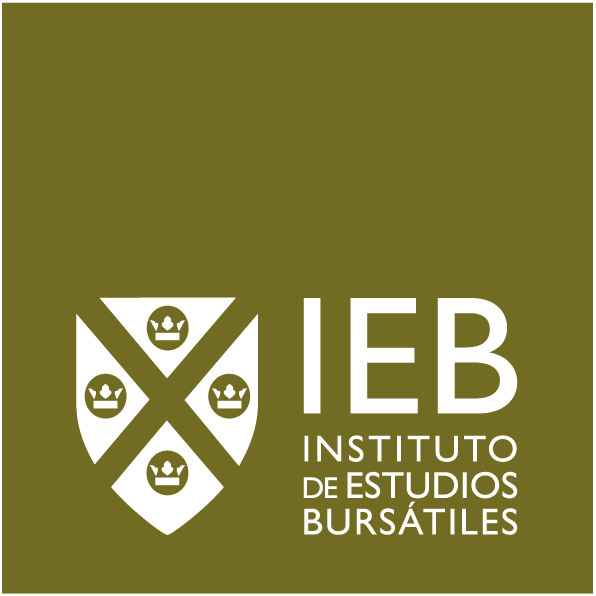 GRADO  DERECHO Curso 2020/2021  Segundo Semestre GRADO  DERECHO Curso 2020/2021  Segundo Semestre GRADO  DERECHO Curso 2020/2021  Segundo Semestre GRADO  DERECHO Curso 2020/2021  Segundo Semestre GRADO  DERECHO Curso 2020/2021  Segundo Semestre GRADO  DERECHO Curso 2020/2021  Segundo Semestre GRADO  DERECHO Curso 2020/2021  Segundo Semestre GRADO  DERECHO Curso 2020/2021  Segundo Semestre GRADO  DERECHO Curso 2020/2021  Segundo Semestre GRADO  DERECHO Curso 2020/2021  Segundo Semestre GRADO  DERECHO Curso 2020/2021  Segundo Semestre GRADO  DERECHO Curso 2020/2021  Segundo Semestre GRADO  DERECHO Curso 2020/2021  Segundo Semestre PRIMER CURSO PRIMER CURSO PRIMER CURSO PRIMER CURSO PRIMER CURSO LUNESLUNESMARTESMARTESMARTESMIERCOLESMIERCOLESMIERCOLESMIERCOLESMIERCOLESJUEVESJUEVESJUEVESVIERNESVIERNES8:30-9.20Fundamentos Dº Moderno y Contemporáneo – Aula 5Fundamentos Dº Moderno y Contemporáneo – Aula 5Filosofía del Derecho – Aula 5Filosofía del Derecho – Aula 5Filosofía del Derecho – Aula 5Filosofía del Derecho – Aula 5Filosofía del Derecho – Aula 5Contabilidad I – Aula 5Contabilidad I – Aula 5Contabilidad I – Aula 59:30-10.20Fundamentos Dº Moderno y Contemporáneo – Aula 5Fundamentos Dº Moderno y Contemporáneo – Aula 5Filosofía del Derecho – Aula 5Filosofía del Derecho – Aula 5Filosofía del Derecho – Aula 5Filosofía del Derecho – Aula 5Filosofía del Derecho – Aula 5Derecho Civil II – Aula 5Derecho Civil II – Aula 5Derecho Civil II – Aula 510:30-11.20Fundamentos Dº Penal – Aula 5Fundamentos Dº Penal – Aula 5Fundamentos Dº Moderno y Contemporáneo – Aula 5Fundamentos Dº Moderno y Contemporáneo – Aula 5Fundamentos Dº Moderno y Contemporáneo – Aula 5Fundamentos Dº Moderno y Contemporáneo – Aula 5Fundamentos Dº Moderno y Contemporáneo – Aula 5Derecho Civil II – Aula 5Derecho Civil II – Aula 5Derecho Civil II – Aula 5Filosofía del Derecho – Aula 5Filosofía del Derecho – Aula 511:40-12.30Fundamentos Dº Penal – Aula 5Fundamentos Dº Penal – Aula 5Fundamentos Dº Moderno y Contemporáneo – Aula 5Fundamentos Dº Moderno y Contemporáneo – Aula 5Fundamentos Dº Moderno y Contemporáneo – Aula 5Fundamentos Dº Moderno y Contemporáneo – Aula 5Fundamentos Dº Moderno y Contemporáneo – Aula 5Filosofía del Derecho – Aula 5Filosofía del Derecho – Aula 512:40-13.30Derecho Constitucional II – Aula 5Derecho Constitucional II – Aula 5Derecho Civil II – Aula 5Derecho Civil II – Aula 5Derecho Civil II – Aula 5Derecho Civil II – Aula 5Derecho Civil II – Aula 5Derecho Constitucional II – Aula 5Derecho Constitucional II – Aula 5Derecho Constitucional II – Aula 5Fundamentos Dº Penal – Aula 5Fundamentos Dº Penal – Aula 513:40-14.30Derecho Constitucional II – Aula 5Derecho Constitucional II – Aula 5Derecho Civil II – Aula 5Derecho Civil II – Aula 5Derecho Civil II – Aula 5Derecho Civil II – Aula 5Derecho Civil II – Aula 5Derecho Constitucional II – Aula 5Derecho Constitucional II – Aula 5Derecho Constitucional II – Aula 5Fundamentos Dº Penal – Aula 5Fundamentos Dº Penal – Aula 5SEGUNDO CURSOSEGUNDO CURSOSEGUNDO CURSOSEGUNDO CURSOSEGUNDO CURSOLUNESLUNESMARTESMARTESMARTESMIERCOLESMIERCOLESMIERCOLESMIERCOLESMIERCOLESJUEVESJUEVESJUEVESVIERNESVIERNESLUNESLUNESMARTESMARTESMARTESMIERCOLESMIERCOLESMIERCOLESMIERCOLESMIERCOLESJUEVESJUEVESJUEVESVIERNESVIERNES8:30-9.20Dº Financiero y Tributario I – Aula 9Dº Financiero y Tributario I – Aula 9Dº Financiero y Tributario I – Aula 99:30-10.20Dº Financiero y Tributario I – Aula 9Dº Financiero y Tributario I – Aula 9Dº Financiero y Tributario I – Aula 910:30-11.20Derecho Procesal I – Aula 9Derecho Procesal I – Aula 9Dº Financiero y Tributario I – Aula 9Dº Financiero y Tributario I – Aula 9Dº Financiero y Tributario I – Aula 9Derecho Administrativo II – Aula 9Derecho Administrativo II – Aula 911:40-12.30Derecho Procesal I – Aula 9Derecho Procesal I – Aula 9 Derecho Penal II – Aula 9 Derecho Penal II – Aula 9 Derecho Penal II – Aula 9 Derecho Penal II – Aula 9 Derecho Penal II – Aula 9Dº Financiero y Tributario I – Aula 9Dº Financiero y Tributario I – Aula 9Dº Financiero y Tributario I – Aula 9Derecho Administrativo II – Aula 9Derecho Administrativo II – Aula 912:40-13.30Dº Administrativo II – Aula 9Dº Administrativo II – Aula 9Dº Administrativo II – Aula 9 Derecho Penal II – Aula 9 Derecho Penal II – Aula 9 Derecho Penal II – Aula 9 Derecho Penal II – Aula 9 Derecho Penal II – Aula 9Derecho Penal II – Aula 9Derecho Penal II – Aula 9Derecho Penal II – Aula 9Derecho Procesal I – Aula 9Derecho Procesal I – Aula 913:40-14.30Dº Administrativo II – Aula 9Dº Administrativo II – Aula 9Dº Administrativo II – Aula 9Derecho Penal II – Aula 9Derecho Penal II – Aula 9Derecho Penal II – Aula 9Derecho Procesal I – Aula 9Derecho Procesal I – Aula 9TERCER CURSOTERCER CURSOTERCER CURSOTERCER CURSOTERCER CURSOLUNESLUNESMARTESMARTESMARTESMIERCOLESMIERCOLESMIERCOLESMIERCOLESMIERCOLESJUEVESJUEVESJUEVESVIERNESVIERNESLUNESLUNESMARTESMARTESMARTESMIERCOLESMIERCOLESMIERCOLESMIERCOLESMIERCOLESJUEVESJUEVESJUEVESVIERNESVIERNES8:30-9.20Derecho Procesal IIISalas Planta 1Derecho Procesal IIISalas Planta 1Dº Financiero y Tributario IISalas Planta 1Dº Financiero y Tributario IISalas Planta 1Dº Financiero y Tributario IISalas Planta 1Derecho Mercantil II Salas Planta 1Derecho Mercantil II Salas Planta 1Derecho Mercantil II Salas Planta 1Derecho Mercantil II Salas Planta 1Derecho Mercantil II Salas Planta 1Derecho Mercantil II Salas Planta 1Derecho Mercantil II Salas Planta 1Derecho Mercantil II Salas Planta 1Filosofía del Derecho Salas Planta 1Filosofía del Derecho Salas Planta 19:30-10.20Derecho Procesal IIISalas Planta 1Derecho Procesal IIISalas Planta 1Dº Financiero y Tributario IISalas Planta 1Dº Financiero y Tributario IISalas Planta 1Dº Financiero y Tributario IISalas Planta 1Derecho Mercantil II Salas Planta 1Derecho Mercantil II Salas Planta 1Derecho Mercantil II Salas Planta 1Derecho Mercantil II Salas Planta 1Derecho Mercantil II Salas Planta 1Derecho Mercantil II Salas Planta 1Derecho Mercantil II Salas Planta 1Derecho Mercantil II Salas Planta 1Filosofía del Derecho Salas Planta 1Filosofía del Derecho Salas Planta 110:30-11.20Dº Financiero y Tributario IISalas Planta 1Dº Financiero y Tributario IISalas Planta 1Dº Financiero y Tributario IISalas Planta 1Dº Internacional Privado Salas Planta 1Dº Internacional Privado Salas Planta 1Dº Internacional Privado Salas Planta 1Dº Internacional Privado Salas Planta 1Dº Internacional Privado Salas Planta 1Filosofía del Derecho Salas Planta 1Filosofía del Derecho Salas Planta 1Filosofía del Derecho Salas Planta 1Derecho Procesal III Salas Planta 1Derecho Procesal III Salas Planta 111:40-12.30Dº Financiero y Tributario IISalas Planta 1Dº Financiero y Tributario IISalas Planta 1Dº Financiero y Tributario IISalas Planta 1Dº Internacional Privado Salas Planta 1Dº Internacional Privado Salas Planta 1Dº Internacional Privado Salas Planta 1Dº Internacional Privado Salas Planta 1Dº Internacional Privado Salas Planta 1Filosofía del Derecho Salas Planta 1Filosofía del Derecho Salas Planta 1Filosofía del Derecho Salas Planta 1Derecho Procesal III Salas Planta 1Derecho Procesal III Salas Planta 112:40-13.30Dº Internacional Privado Salas Planta 1Dº Internacional Privado Salas Planta 1Dº Internacional Privado Salas Planta 1Dº Internacional Privado Salas Planta 1Dº Internacional Privado Salas Planta 113:40-14.30Dº Internacional Privado Salas Planta 1Dº Internacional Privado Salas Planta 1Dº Internacional Privado Salas Planta 1Dº Internacional Privado Salas Planta 1Dº Internacional Privado Salas Planta 1CUARTO CURSOCUARTO CURSOCUARTO CURSOCUARTO CURSOCUARTO CURSOCUARTO CURSOCUARTO CURSOCUARTO CURSOLUNESLUNESMARTESMARTESMARTESMIERCOLESMIERCOLESMIERCOLESMIERCOLESMIERCOLESJUEVESJUEVESJUEVESVIERNESVIERNESLUNESLUNESMARTESMARTESMARTESMIERCOLESMIERCOLESMIERCOLESMIERCOLESMIERCOLESJUEVESJUEVESJUEVESVIERNESVIERNES8:30-9.20Derecho Concursal – Aula 16Derecho Concursal – Aula 16Dº Negocios Internacionales – Aula 16Dº Negocios Internacionales – Aula 16Dº Negocios Internacionales – Aula 16Derecho Concursal – Aula 16Derecho Concursal – Aula 16Derecho Concursal – Aula 16Derecho Concursal – Aula 16Derecho Concursal – Aula 16Derecho Concursal – Aula 16Derecho Concursal – Aula 16Derecho Concursal – Aula 169:30-10.20Derecho Concursal – Aula 16Derecho Concursal – Aula 16Dº Negocios Internacionales – Aula 16Dº Negocios Internacionales – Aula 16Dº Negocios Internacionales – Aula 16Derecho Concursal – Aula 16Derecho Concursal – Aula 16Derecho Concursal – Aula 16Derecho Concursal – Aula 16Derecho Concursal – Aula 16Derecho Concursal – Aula 16Derecho Concursal – Aula 16Derecho Concursal – Aula 1610:30-11.20Derecho Inmobiliario – Aula 16Derecho Inmobiliario – Aula 16Derecho Inmobiliario – Aula 16Derecho Inmobiliario – Aula 16Derecho Inmobiliario – Aula 16Análisis Económico – Aula 16Análisis Económico – Aula 16Análisis Económico – Aula 16Análisis Económico – Aula 16Análisis Económico – Aula 16Dº Negocios Internacionales – Aula 16Dº Negocios Internacionales – Aula 16Dº Negocios Internacionales – Aula 1611:40-12.30Derecho Inmobiliario – Aula 16Derecho Inmobiliario – Aula 16Derecho Inmobiliario – Aula 16Derecho Inmobiliario – Aula 16Derecho Inmobiliario – Aula 16Análisis Económico – Aula 16Análisis Económico – Aula 16Análisis Económico – Aula 16Análisis Económico – Aula 16Análisis Económico – Aula 16Dº Negocios Internacionales – Aula 16Dº Negocios Internacionales – Aula 16Dº Negocios Internacionales – Aula 1612:40-13.30Análisis Económico – Aula 16Análisis Económico – Aula 16Derecho Inmobiliario – Aula 16Derecho Inmobiliario – Aula 16Derecho Inmobiliario – Aula 16Dº Negocios Internacionales – Aula 16Dº Negocios Internacionales – Aula 16Dº Negocios Internacionales – Aula 16Dº Negocios Internacionales – Aula 16Dº Negocios Internacionales – Aula 16Análisis Económico – Aula 16Análisis Económico – Aula 16Análisis Económico – Aula 1613:40-14.30Análisis Económico – Aula 16Análisis Económico – Aula 16Derecho Inmobiliario – Aula 16Derecho Inmobiliario – Aula 16Derecho Inmobiliario – Aula 16Dº Negocios Internacionales – Aula 16Dº Negocios Internacionales – Aula 16Dº Negocios Internacionales – Aula 16Dº Negocios Internacionales – Aula 16Dº Negocios Internacionales – Aula 16Análisis Económico – Aula 16Análisis Económico – Aula 16Análisis Económico – Aula 16